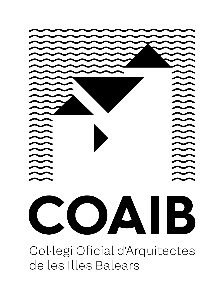 ANEXO A LA MEMORIA URBANÍSTICAArt. 152.2 de la Ley 12/2017 de Urbanismo de las Illes Balears (BOIB núm. 160 de 29/12/2017)Reúne las condiciones de solar según el Art. 25 de la LUIB                                                                 Si  □       No  □En ________________________, a ___ de _____________ de _______El Arquitecto PLANO DE EMPLAZAMIENTOMEMORIA URBANÍSTICALey 12/2017, de 29 de diciemnbre, de Urbanismo de les Illes BalearsCapítulo VNormas de aplicación directaArtículo 68Normas de aplicación directa1. De conformidad con la legislación estatal de suelo, las instalaciones, construcciones y edificaciones se adaptarán, en los aspectos básicos, al ambiente en que estuviesen situadas, y a este efecto:a) Las construcciones en lugares inmediatos o que formen parte de un grupo de edificios de carácter artístico, histórico, arqueológico, típico o tradicional armonizarán con estos, o cuando, sin existir conjuntos de edificios, hubiera alguno de gran importancia o calidad de las características indicadas.b) En los lugares de paisaje abierto y natural, sea rural o marítimo, o en las perspectivas que ofrezcan los conjuntos urbanos de características histórico-artísticas, típicos o tradicionales y en las inmediaciones de las carreteras y caminos de trayecto pintoresco, no se permitirá que la situación, la masa, la altura de los edificios, los muros y los cierres o la instalación de otros elementos, limiten el campo visual para contemplar las bellezas naturales, romper la armonía del paisaje o desfigurar la perspectiva propia del mismo.2. El planeamiento urbanístico, cuando defina la ordenación, respetará lo establecido en el punto anterior.PROYECTOEMPLAZAMIENTOMUNICIPIOPROMOTORPROYECTISTAPlaneamiento vigente:MunicipalSobre parcela                          CONCEPTO                          CONCEPTO                          CONCEPTO                PLANEAMIENTO                    PROYECTOClasificación del sueloClasificación del sueloClasificación del sueloCalificaciónCalificaciónCalificaciónParcelaFachada mínimaFachada mínimaParcelaParcela mínimaParcela mínimaOcupación oOcupación oOcupación oProfundidad edificableProfundidad edificableProfundidad edificableVolumen (m3/m2)Volumen (m3/m2)Volumen (m3/m2)Edificabilidad (m2/m2)Edificabilidad (m2/m2)Edificabilidad (m2/m2)UsoUsoUsoSituación Edificio en Parcela/ TipologíaSituación Edificio en Parcela/ TipologíaSituación Edificio en Parcela/ TipologíaSeparación linderosEntre edificiosEntre edificiosSeparación linderosFachadaFachadaSeparación linderosFondoFondoSeparación linderosDerechaDerechaSeparación linderosIzquierdaIzquierdaAlturaMáximaMetrosReguladoraAlturaMáximaMetrosTotalAlturaMáximaNº de plantasNº de plantasÍndice de intensidad de usoÍndice de intensidad de usoÍndice de intensidad de usoObservaciones:Observaciones:Observaciones:Observaciones:Observaciones:ESCALA:RÚSTICOURBANOESCALA:1/10.0001/2.000